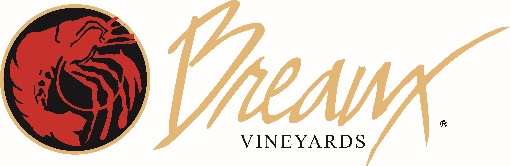 2022 Jolie Blond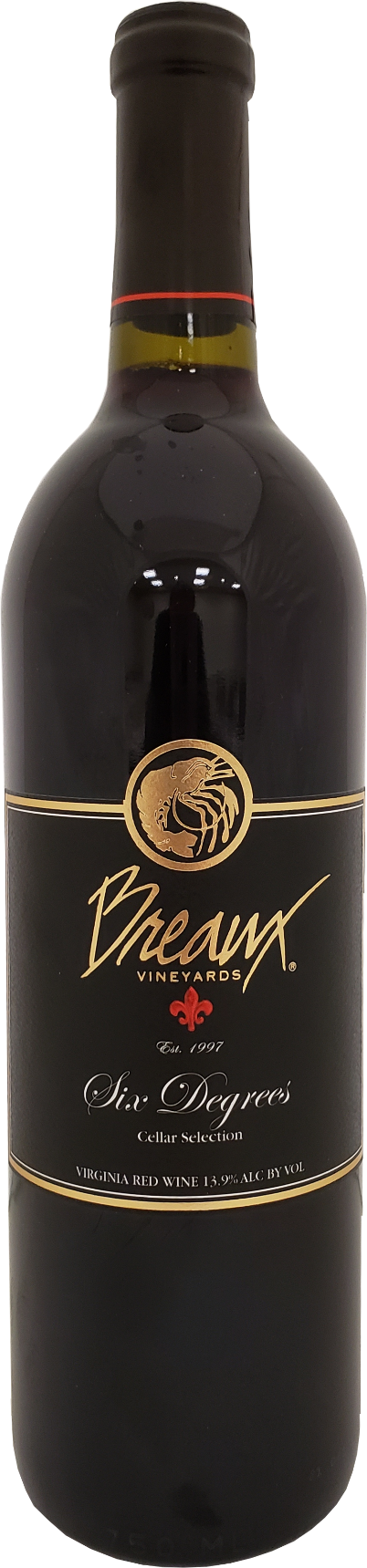 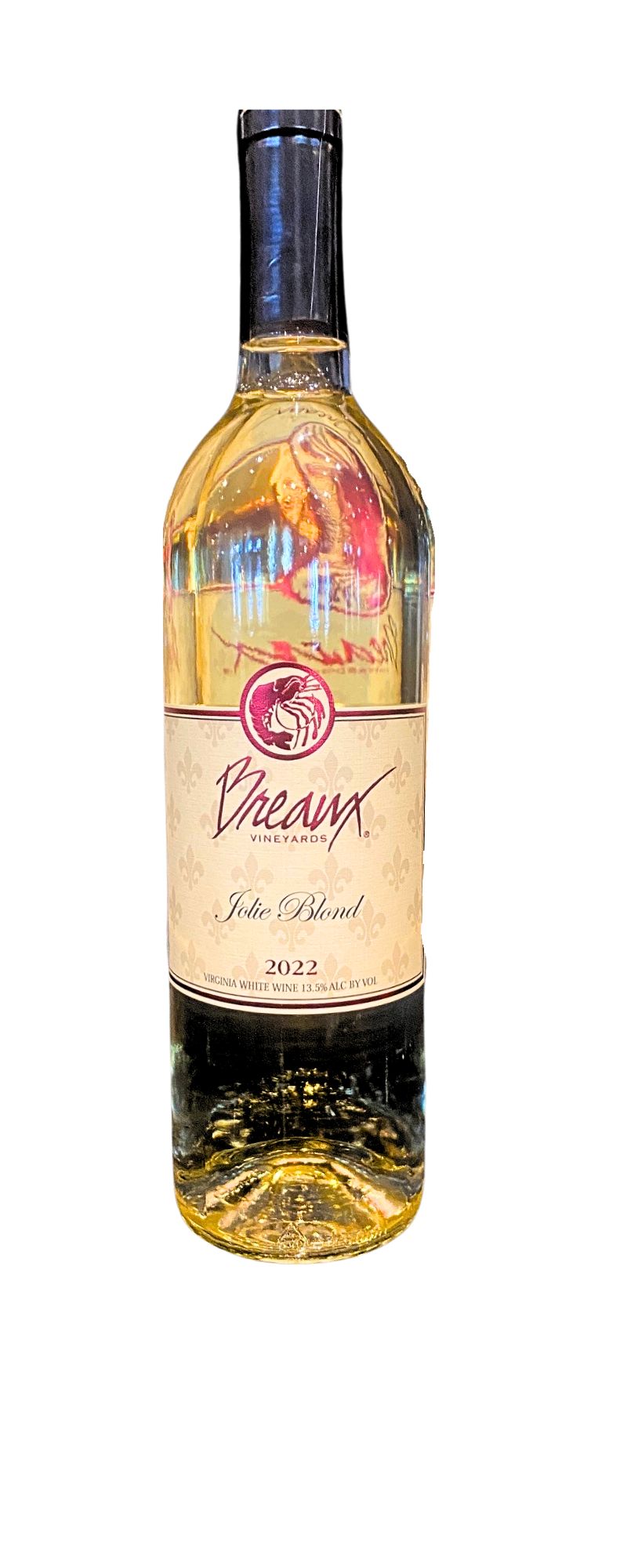 Wine Name – Vintage - Appellation - Cases Produced – Blend – Alcohol – pH – Total Acidity – Residual Sugar – Harvest Date – Aging – Bottling Date – Tasting Notes – Release Date – 